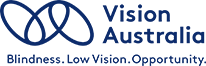 Orientation & Mobility SpecialistPermanent/Temporary/Casual Position AvailableCoorparoo Location Flexible Working Arrangements Generous Salary Packaging BenefitsVision Australia is a leading national provider of blindness and low vision services in Australia. We work in partnership with Australians who are blind or have low vision to help them achieve the possibilities they choose in life.We support more than 27,500 people of all ages and life stages, and circumstances. We do this through 28 Vision Australia centres in Victoria, New South Wales, the Australian Capital Territory, Queensland, South Australia and Western Australia; 30 clinics; and through outreach programs in the Northern Territory and Tasmania.An exciting opportunity awaits an experienced Paediatric Orientation and Mobility Specialist to join our team in Coorparoo.Responsibilities As an Paediatric Orientation and Mobility Specialist at Vision Australia you will: Assess the ability of clients to travel safely and confidently within area of the community they wish to access;Advise on and prescribe a range of mobility aids and provide specialist services to meet individual needs;Monitor and advise on the use of low vision aids as applicable to a mobility program;In consultation with clients, plan, develop, deliver and evaluate individual or group specialised services in line with clients’ needs identified throughout the assessment process;RequirementsTo be successful in this role you will have:Approved qualifications in O&M as recognised by Orientation and Mobility Association Australasia (OMAA);Knowledge and skills in working with children.Experience in providing client support and O&M services in person and/or through other communication mediums.Training and intervention strategies for individuals and groups.Working as part of Vision Australia you will enjoy a values based organisation with benefits including:Friendly values based working environmentsGenerous salary packaging optionsExciting career pathsExceptional professional development opportunitiesFlexible working arrangementsWe’re always on the lookout for energetic, motivated people who share our values to be Person Centred, Accountable, Collaborative, Commercially Focused and Agile.Do you want to become a part of a team that supports a future where our clients have the opportunity like never before to live the life they choose? Please select the 'Apply' button below to be taken to our online application process.Applications should consist of a full resume and a cover letter. Candidates should address the essential job competencies as outlined the position description and should also consider and be able to demonstrate Vision Australia’s organisational values which are central to the organisation’s culture. Applications should be uploaded as a word file. Please note pdf documents are not accepted for accessibility reasons.As part of Vision Australia’s commitment to being an inclusive employer and embedding a culture where staff, volunteers and clients can be themselves and feel safe, and to protecting the best interests and safety of children and vulnerable people, successful applicants will be subject to a number of pre-employment checks including criminal history and working with children.For more information about working at Vision Australia go to www.visionaustralia.org/careers We encourage applications from candidates who are blind or have low vision.